Name of Journal: World Journal of OtorhinolaryngologyManuscript NO: 80804Manuscript Type: CASE REPORTTransoral robotic surgery for adult parapharyngeal lymphangioma: A case reportDabas S et al. TORS for adult PPS lymphangiomaSurender Dabas, Nandini N Menon, Reetesh Ranjan, Bikas Gurung, Himanshu Shukla, Ashwani K Sharma, Sukirti Tiwari, Ajit Sinha, Sahibinder Singh Bhatti, Rishu SangalSurender Dabas, Nandini N Menon, Reetesh Ranjan, Bikas Gurung, Himanshu Shukla, Ajit Sinha, Ashwani K Sharma, Sukirti Tiwari, Department of Surgical Oncology, BLK MAX Superspeciality Hospital, Delhi 110007, IndiaSahibinder Singh Bhatti, Department of Pathology, BLK MAX Superspeciality Hospital, Delhi 110007, IndiaRishu Sangal, Department of Radiology, BLK MAX Superspeciality Hospital, Delhi 110007, IndiaAuthor contributions: Dabas S, Menon NN, Shukla H, Ranjan R contributed to study concepts; Menon NN, Bhatti SS, Sangal R contributed to study design; Menon NN, Bhatti SS contributed to data acquisition; Menon NN, Shukla H, Ranjan R contributed to quality control of data; Dabas S, Menon NN, Ranjan R, Gurung B, Shukla H, Sharma AK, Tiwari S, Sinha A, Bhatti SS, Sangal R contributed to manuscript preparation, manuscript editing, manuscript reviewing.Corresponding author: Nandini N Menon, MBBS, MS, Attending Doctor, Department of Surgical oncology, BLK MAX Superspeciality Hospital, Karol Bagh, Delhi 110007, India. menonnandini1602@gmail.comReceived: October 13, 2022Revised: December 17, 2022Accepted: Published online: AbstractBACKGROUNDLymphangiomas are a group of benign swellings which are commonly seen in the . The most common sites of presentation is the head and neck region, less commonly seen in axilla, chest, liver , spleen etc. The ideal modality of treatment has always been surgical excision irrespective of the site and age group. But with the advent of minimally invasive surgical techniques, it is now possible to perform excision of parapharyngeal space lesions with minimal morbidity and good clearance.CASE SUMMARY42-year-old male patient who presented with difficulty in swallowing and had undergone surgery twice outside, where Transcervical approach was attempted to remove the parapharyngeal mass  failed. Magnetic resonance imaging scan demonstrated a 6 cm x 5 cm x 4 cm left parapharyngeal mass. He underwent transoral robotic surgery for the excision of the parapharyngeal lesion and had an uneventful post-operative recovery. CONCLUSIONLymphangiomas are hamartomatous swellings which are benign in nature. The symptoms of the patient with large parapharyngeal mass include dysphagia, dyspnoea and neck swelling. Clinicoradiological evaluation is of utmost importance to determine the adjacent vital structures and the approach to the tumor. With the advent of robotics in oncology, transoral robotic excision is one of the best approaches to perform such a surgeryKey Words: Lymphangioma; Parapharyngeal space lesions; Transoral robotic surgery for parapharyngeal space mass; Case reportDabas S, Menon NN, Ranjan R, Gurung B, Shukla H, Sharma AK, Tiwari S, Sinha A, Bhatti SS, Sangal R. Transoral robotic surgery for adult parapharyngeal lymphangioma: A case report. World J Otorhinolaryngol 2023; In pressCore Tip: This  adult parapharyngeal space lymphangioma. It also emphasizes the role of minimally invasive techniques like transoral robotic surgery for the excision of parapharyngeal space tumors which has  less morbid the patients and gives good clearance of .INTRODUCTIONCystic also known as , jugular lymphatic obstructive sequence and hygromacollicysticum  was first described in 1828 by Redenbacher[1].  Only 6% of benign lumps in patients less than 20 years are attributable to lymphangiomas[2]. Parapharyngeal space is an extremely rare subsite for lymphangiomas in head and neck. Other sites include axilla, mediastinum, groin and abdominal cavity[3].Different etiological and pathogenic factors have been  causal, including traumatic, infectious and chronic inflammatory factors, as well as alterations in embryological development[4]. In adults, late proliferation of cellular nests of the lymphatic system may appear due to stimulation caused by trauma or infection[5].Lymphangiomas in the head and neck region commonly develop as an asymptomatic neck mass around 2 years of age.The imaging modality preferred for lymphangiomas include (USG) supplemented by computerized tomography (CT) and magnetic resonance imaging (MRI) scans for obtaining more information about the structural features, internal as well as peripheral enhancement patterns[6].The most common treatment modality includes surgical excision of the mass. The other treatment modalities include aspiration, sclerotherapy, steroids, laser and radiotherapy. describe a rare case of adult parapharyngeal space lymphangioma which was managed with transoral robotic surgery.CASE PRESENTATIONChief complaints42-year-old male patient presented to our outpatient department with chief complaint of difficulty in swallowing both solids and liquids for the past 2 months.History of present illness dysphagia past 2 months with no associated odynophagia, respiratory difficulty or neck mass. He history of ranscervical surgery twice outside for the same which  concerned pathology. No surgical records of the previous surgeries were available at the time he presented to us.History of past illnesshad no history of any significant comorbidities.Physical examinationVital recorded were as followstemperature 36.5  pulse rate 88 min, blood pressure 130/80 mmHg and respiratory rate 18 min. On clinical examination, a submucosal bulge was noted in left tonsillar area. No swelling was however palpable in the neck. Laboratory examinationsblood as part of pre-operative up were within normal limits.Imaging examinationsibreoptic laryngoscopy (FOL) showed a bulge in the region of the left lateral oropharyngeal wall with significant narrowing of the airway. MRI showed a 6 cm x 5 cm x 4 cm lobulated heterogeneous lesion involving left lateral oropharyngeal wall, parapharyngeal space and peritonsillar area (Figure 1). The lesion compressed and displaced the left palatine tonsil anteroinferiorly, laterally reached the deep lobe of parotid gland, abuts medial pterygoid muscle anterolaterally and indents longus coli muscle posteriorly and compressed the external carotid artery. Post changes were noted in the region of the left submandibular gland and anterior to the sternocleidomastoid muscle.FINAL DIAGNOSISThe main differential diagnosis was vascular malformation and lymphoreticular malformation.TREATMENTThe patient was planned for upfront transoral robotic surgery (TORS) after obtaining  clearance. A written and informed consent was from the patient the procedure. The procedure was under general . Feyh-Kastenbauer retractor was placed and da Vinci Xi robotic system was docked. arms of the robot were used for performing the surgery which contained the camera, bipolar and monopolar cautery. After incision in the peritonsillar area, layer by layer dissection of the mucosa, submucosa and constrictor muscles with adequate hemostasis at each step. A well encapsulated lesion was identified in the left parapharyngeal space which was excised (Figure 2) in toto and specimen sent for histopathological examination. They were no intra or operative complications. The final histopathological report showed a multilobulated lesion with lymph containing sac and the was  lymphangioma (Figure 3).OUTCOME AND FOLLOW-UPPostoperatively, the patient  in the hospital for 3 days and was antibiotics and analgesics. For the initial 1 week, patient was on Ryle’s tube feed. Postoperatively, patient follow up the outpatient department on day 7,  showed a healed wound. atient’s speech and swallowing evaluated. The speech of the patient was normal and his swallowing was also unimpaired. He was then started on liquids followed by soft diet. Normal diet was started on day 15 after surgery. has been on regular up since then for a period of 6 months and has no signs of residual disease, recurrence or any other post-operative complications.DISCUSSIONLymphangiomas are defined as benign, congenital and hamartomatous lesions which develop due to abnormalities in the lymphatic system.1.2 -2.8 per 1000 new births[4]. First 5 years of life show the highest incidence of lymphangiomas (80%-90%)[7].Histologically , lymphangiomas are classified capillary, cavernous and cystic hygromas[8]. Based on size it is divided into microcystic (< 2 cm) and macrocystic (> 2 cm)[3]. Bhayya et al[9] classified them as lymphangioma simplex, cavernous lymphangioma, cystic lymphangioma and benign lymphangioendothelioma[9]. Based on anatomical location de Serres et al[10] proposed a classification system as followsClass Iunilateral infrahyoid lesion; Class II, unilateral suprahyoid lesion; Class III, unilateral combined supra and infrahyoid lesion ; Class IV, bilateral suprahyoid lesion and Class V, bilateral combined supra and infrahyoid lesion[10].80% lymphangiomas develop in the neck and 85% are unilateral[4]. Most common presentations include swelling in the neck, respiratory distress, difficulty swallowing and pain secondary to infection or haemorrhage[7]. Although lymphangiomas are benign lesions with no malignant potential, occasionally it can enlarge to compress and invade the adjacent structures. The latter is a feature of poor prognosis in advanced cases[2]. Clinically, they usually appear as painless and cystic lumps, which are transilluminant in nature. They are associated with pain only when they are complicated with infection or haemorrhage[3].Lymphangiomas are associated with various congenital syndromes which include trisomies of 13, 18, 21, Ullrich Turner syndrome, Noonan-Ehmke syndrome, aortic coarctation, hypoplastic left heart syndrome, Cantrell Haller Ravitsch syndrome, Apert syndrome, Brachmann-de Lange syndrome, foetal alcohol spectrum disorders, Fryns syndrome, Escobar syndrome, limb hypertrophy, fetal akinesia deformation sequence and hydrops[8].Imaging is an important diagnostic modality to understand the exact origin, location and extent of lymphangioma. On ultrasound done during the antepartum period, lymphangiomas appear as thin walled multiloculated cysts. CT scan is better compared to USG for imaging lymphangiomas. In CT scans, they appear as low attenuation masses with regular margins and an enhancing rim on intravenous contrast. On T1 weighted images, they appear low signal compared to muscles and on T2 weighted images, they appear hyperintense compared to fat[4,6].50% of parapharyngeal space  have a salivary cause, 20% have a neurogenic root, and 30% are benign and malignant lymphoreticular lesions, metastatic lesions, carotid body  and lipomas. Amongst neurogenic tumors, Schwannomas arising from the vagus nerve, presenting as post styloid compartment lesions are the most common[11]. On imaging, homogenous lesions seen displacing the internal carotid or common carotid artery anteriorly is suggestive of schwannoma arising from vagus nerve or sympathetic trunk[12]. Lipomas appear as hyperintense lesions on T1- and T2-weighted images with internal septations[13]. Vascular  are generally more conspicuous on T2-weighted images. Pleomorphic adenomas are usually characterized by the smooth and regular, non-infiltrating margins with cystic or necrotic areas[14]. Paragangliomas have a characteristic “salt and pepper” appearance on MRI scan[15]. Dermoid and epidermoid cysts are differentiated from other similar lesions as they often appear as unilocular masses with homogeneous hypoattenuating fluid on CT scan[16].The selection criteria employed for treatment of lymphangiomas include large size, disfigurement, recurrent infections, dysphagia or respiratory distress. Literature shows spontaneous regression in 15% cases[8]. Surgery forms the mainstay of treatment[17]. Other options include laser excision, radiotherapy, sclerosant injection, unroofing, aspiration or steroids[4].The decision on choosing the type of approach for surgery depends on the site and nature of the lesion. Traditionally, the transcervical transmandibular approach was observed to give good exposure of the parapharyngeal space[3]. The main disadvantages of this approach include the dysphagia and persistent respiratory difficulties which  secondary to the post-operative mucosal edema and loss of pharyngeal innervation[7].Traditionally, surgeons believed that in case of lesions extending to parapharyngeal space complete surgical excision was difficult to obtain without damaging nervous and vascular structures and thus they used to resort to alternatives like drainage and sclerotherapy with different substances such as tetracycline, bleomycin and triamcinolone and radiofrequency ablation[18]. Complications and associated morbidity can include infections, tissue necrosis, cranial nerve lesions, vascular thrombosis and even endocrine disorders[19].  But now, with the advent of robotic surgery these disadvantages have been overcome and it is possible to obtain 100% clearance of lesions in parapharyngeal space without injuring any neural or vascular structure[20].A surgical algorithm was proposed by Chu et al[21] in 2017 for access to parapharyngeal space (Figure 4).TORS should be preferred for well circumscribed lesions in the pre- or post-styloid compartment[21] as suggested by Chu et al[21]. Transoral robotic surgery was opted in our case as it gives a magnified and high resolution view, along with motion scaling and tremor filtration which allows for delicate dissection around the tumor capsule. This approach is also less morbid compared to the other traditional approaches and reduces the chances of complications like swallowing problems, trismus, auriculotemporal syndrome, first bite syndrome, marginal mandibular and hypoglossal nerve palsy. Cosmesis achieved with this approach is also excellent compared to the transcervical approaches. The other advantages of using robotic surgery in this case include minimal blood loss, shorter hospital stay and early initiation of oral diet for the patient. Postoperatively our patient had no infections, wound dehiscence and we were able to start orally by day 7.Recurrence is usually noted in the first year following incomplete excision of lymphangiomas due to regeneration of the lymph vessels[22]. Besides completeness of excision, recurrence rate is based on the type and complexity of the mass. Simple lesions which are completely excised have 0% recurrence rate whereas complex lesions with partial excision have a recurrence rate of 10%–27 % and in those with complete excision, it is 50%–100%[4,7].CONCLUSIONLymphangiomas are benign hamartomatous lesions which rarely present in the parapharyngeal space. Large size, dysphagia, respiratory distress, pain due to recurrent infection and hemorrhage are the main indications warranting treatment. MRI is the ideal imaging modality. Transoral robotic surgery is one of the best approaches to parapharyngeal space lesions with favorable anatomy, with minimal morbidity and excellent clearance.ACKNOWLEDGEMENTSI would like to acknowledge contributions from the department of surgical oncology and robotic surgery, radiology and pathology of BLK- MAX Superspeciality hospital and thank them for the same.REFERENCES1 Mehta MR. Cystic hygroma: Presentation of two casfes with a review of the literature. Indian J Otolaryngol Head Neck Surg 2000; 52: 319-322 [PMID: 23119712 DOI: 10.1007/BF03006220]2 Hartl DM, Roger G, Denoyelle F, Nicollas R, Triglia JM, Garabedian EN. Extensive lymphangioma presenting with upper airway obstruction. Arch Otolaryngol Head Neck Surg 2000; 126: 1378-1382 [PMID: 11074837 DOI: 10.1001/archotol.126.11.1378]3 Balineni P, C H VPK, Reddy E D, Reddy JS. Extensive parapharyngeal lymphangioma in a adult-Case report and review of literature. Int J Surg Case Rep 2020; 75: 85-88 [PMID: 32919336 DOI: 10.1016/j.ijscr.2020.08.051]4 Jaiswal AA, Garg AK, Ravindranath M, Sarkar J, Mohanty MK. ‘A huge congenital cervical lymphangioma’–case report with review of literature. Egyptian Journal of Ear, Nose, Throat and Allied Sciences 2015; 16: 283–290 [DOI: 10.1016/j.ejenta.2015.07.005]5 Aneeshkumar MK, Kale S, Kabbani M, David VC. Cystic lymphangioma in adults: can trauma be the trigger? Eur Arch Otorhinolaryngol 2005; 262: 335-337 [PMID: 15841412 DOI: 10.1007/s00405-004-0780-6]6 Romeo V, Maurea S, Guarino S, Sirignano C, Mainenti PP, Picardi M, Salvatore M. A case of lower-neck cystic lymphangioma: correlative US, CT and MR imaging findings. Quant Imaging Med Surg 2013; 3: 224-227 [PMID: 24040619 DOI: 10.3978/j.issn.2223-4292.2013.08.03]7 Grasso DL, Pelizzo G, Zocconi E, Schleef J. Lymphangiomas of the head and neck in children. Acta Otorhinolaryngol Ital 2008; 28: 17-20 [PMID: 18533550]8 Sharma JVP, Kazi FN. Cystic lymphangioma in adult-a rare case scenario or a misdiagnosis? J Surg Case Rep 2021; 2021: rjab062 [PMID: 33747431 DOI: 10.1093/jscr/rjab062]9 Bhayya H, Pavani D, Avinash Tejasvi ML, Geetha P. Oral lymphangioma: A rare case report. Contemp Clin Dent 2015; 6: 584-587 [PMID: 26681873 DOI: 10.4103/0976-237X.169851]10 de Serres LM, Sie KC, Richardson MA. Lymphatic malformations of the head and neck. A proposal for staging. Arch Otolaryngol Head Neck Surg 1995; 121: 577-582 [PMID: 7727093 DOI: 10.1001/archotol.1995.01890050065012]11 Giraddi G, Vanaki SS, Puranik RS. Schwannoma of parapharyngeal space. J Maxillofac Oral Surg 2010; 9: 182-185 [PMID: 22190783 DOI: 10.1007/s12663-010-0059-y]12 Atkinson JC, Gaze MN, Wilson JA Benign neck disease. In: Stell and Maran’s head and neck surgery. Oxford, Butterworth Heinemenn 2000; 4: 193-19413 Lee HSH, Ngai CM. Parapharyngeal space lipoma: a case report. Hong Kong Med J 2020; 26: 438-440 [PMID: 33089789 DOI: 10.12809/hkmj198214]14 Jain SN, Kumar A, Dhongade HS, Varma R, Hathiram B, Khattar V. Imaging of parapharyngeal space and infratemporal fossa. Int J Otorhinolaryngol Clin 2012; 4: 113–121 [DOI: 10.5005/jp-journals-10003-1096]15 Riffat F, Dwivedi RC, Palme C, Fish B, Jani P. A systematic review of 1143 parapharyngeal space tumors reported over 20 years. Oral Oncol 2014; 50: 421-430 [PMID: 24589290 DOI: 10.1016/j.oraloncology.2014.02.007]16 Koeller KK, Alamo L, Adair CF, Smirniotopoulos JG. Congenital cystic masses of the neck: radiologic-pathologic correlation. Radiographics 1999; 19: 121-46; quiz 152-3 [PMID: 9925396 DOI: 10.1148/radiographics.19.1.g99ja06121]17 Wang J, Yang Y, Guo J, Yao Y, Dong L, Mou Y, Zhang Y, Song X. Cervical lymphangioma in adults: A report of seven cases and review of the literature. Laryngoscope Investig Otolaryngol 2022; 7: 751-756 [PMID: 35734075 DOI: 10.1002/lio2.801]18 Colbert SD, Seager L, Haider F, Evans BT, Anand R, Brennan PA. Lymphatic malformations of the head and neck-current concepts in management. Br J Oral Maxillofac Surg 2013; 51: 98-102 [PMID: 22360972 DOI: 10.1016/j.bjoms.2011.12.016]19 Gowa L, Rampat R, Khanb A, Mihaimeed F. Adult-onset cystic hygroma: a case report and review of management. Grand Rounds 2011; 11: 5-11 [DOI: 10.1102/1470-5206.2011.0002]20 Chan JY, Tsang RK, Eisele DW, Richmon JD. Transoral robotic surgery of the parapharyngeal space: a case series and systematic review. Head Neck 2015; 37: 293-298 [PMID: 24288351 DOI: 10.1002/hed.23557]21 Chu F, Tagliabue M, Giugliano G, Calabrese L, Preda L, Ansarin M. From transmandibular to transoral robotic approach for parapharyngeal space tumors. Am J Otolaryngol 2017; 38: 375-379 [PMID: 28390805 DOI: 10.1016/j.amjoto.2017.03.004]22 Jakubikova J. Retropharyngeal lymphangioma. Bratisl Lek Listy 2006; 107: 439-441 [PMID: 17425162]FootnotesInformed consent statement: All study participants or their legal guardian provided informed written consent about personal and medical data collection prior to study enrolment.Conflict-of-interest statement: All the authors report no relevant conflicts of interest for this article.CARE Checklist (2016) statement: The authors have read the CARE Checklist (2016), and the manuscript was prepared and revised according to the CARE Checklist (2016).Open-Access: This article is an open-access article that was selected by an in-house editor and fully peer-reviewed by external reviewers. It is distributed in accordance with the Creative Commons Attribution NonCommercial (CC BY-NC 4.0) license, which permits others to distribute, remix, adapt, build upon this work non-commercially, and license their derivative works on different terms, provided the original work is properly cited and the use is non-commercial. See: https://creativecommons.org/Licenses/by-nc/4.0/Provenance and peer review: Unsolicited article; Externally peer reviewed.Peer-review model: Single blindPeer-review started: October 13, 2022First decision: December 13, 2022Article in press: December 17, 2022Specialty type: OtorhinolaryngologyCountry/Territory of origin: IndiaPeer-review report’s scientific quality classificationGrade A (Excellent): AGrade B (Very good): BGrade C (Good): CGrade D (Fair): 0Grade E (Poor): 0P-Reviewer: He YF, China; Maurea S, Italy S-Editor: Liu GL L-Editor: Ma JY-MedEP-Editor: Liu GLFigure Legends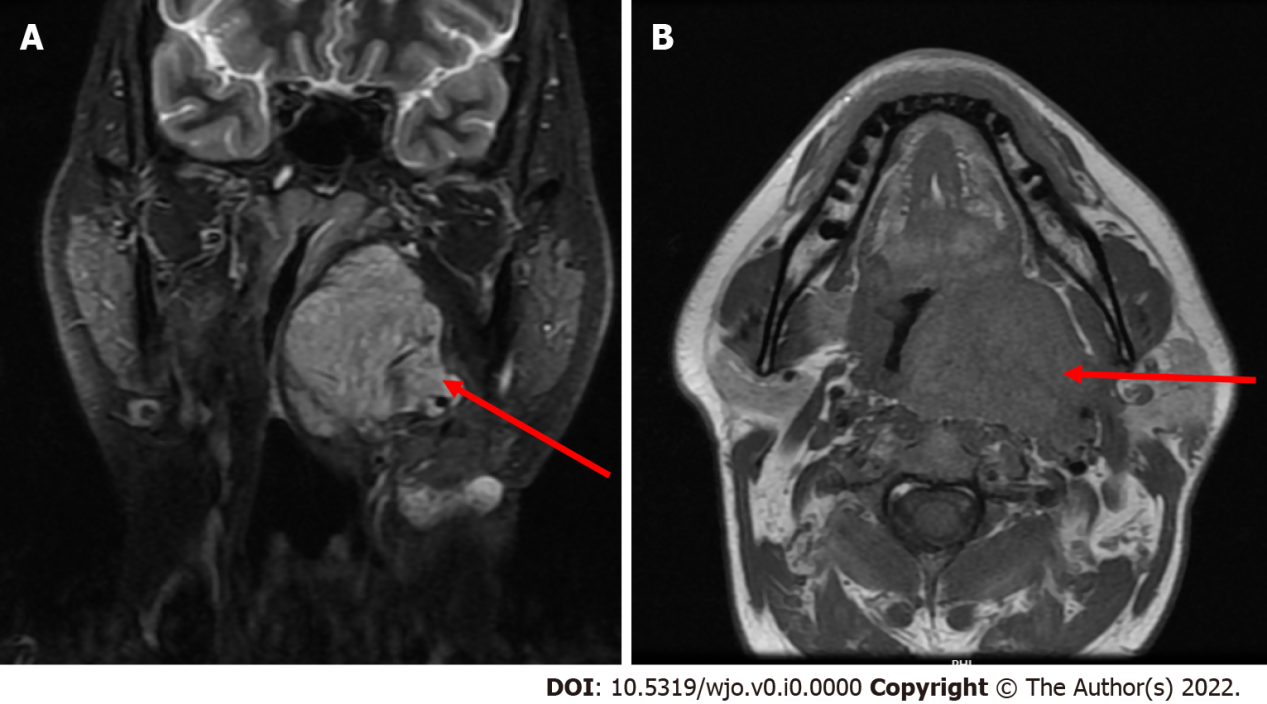 Figure 1 Magnetic resonance images (with contrast and plain) depicting a heterogeneous well enhancing lobulated lesion in the left parapharyngeal space marked with a red arrow. A: Axial; B: Coronal.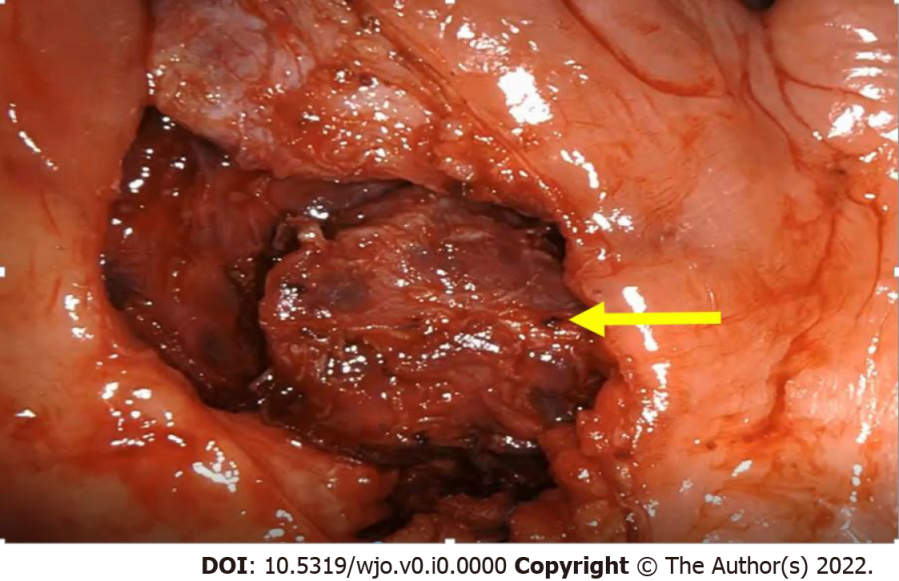 Figure 2 Partly excised parapharyngeal mass  with 30-degree endoscope indicated with a yellow arrow.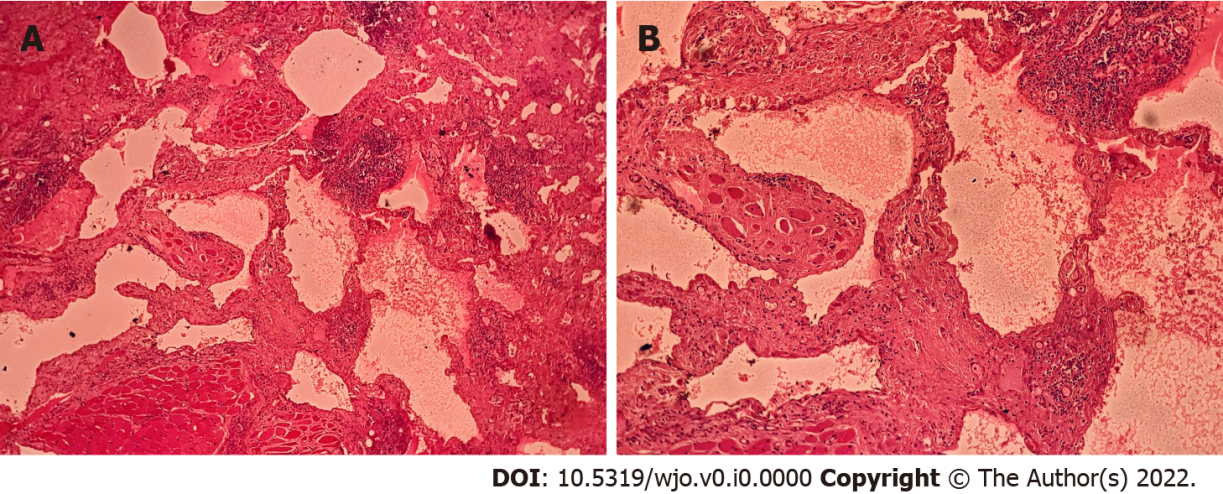 Figure 3 Hematoxylin-eosin staining. A: Hematoxylin-eosin (HE), 40 ×, examined show a benign vascular tumour in the soft and skeletal muscle fibres with morphological feature consistent with a lymphangioma; B: HE, 100 ×, section show vascular spaces lined by a single layer of benign endothelial cells.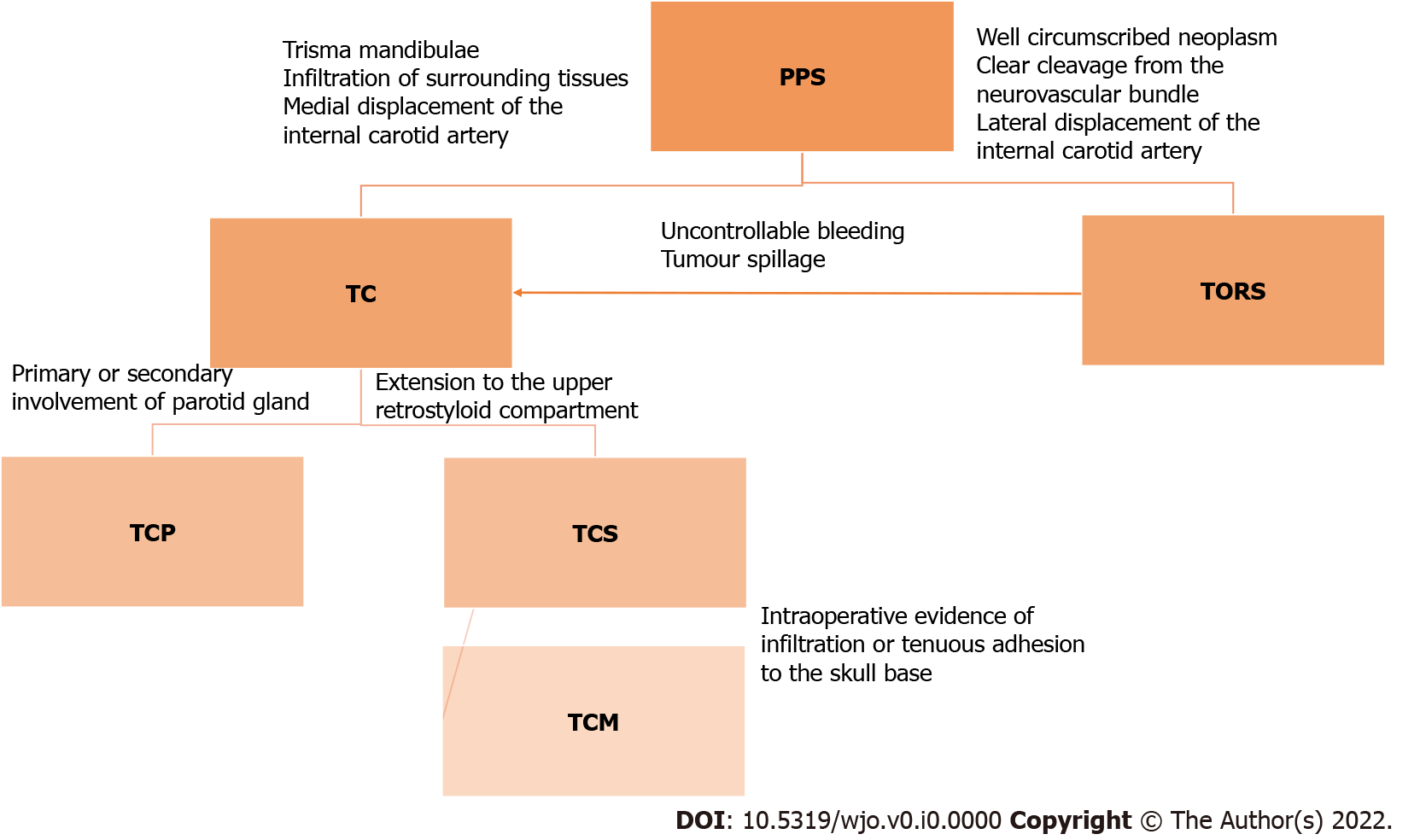 Figure 4 Surgical algorithm for approach to parapharyngeal  including transcervical approach, transoral robotic surgery, transcervical approach with parotidectomy, transcervical approach with styloid excision, transmandibular approach. PPS: Parapharyngeal space; TC: Transcervical approach; TORS: Transoral robotic surgery; TCP: Transcervical approach with parotidectomy; TCS: Transcervical approach with styloid excision; TCM: Transmandibular approach.